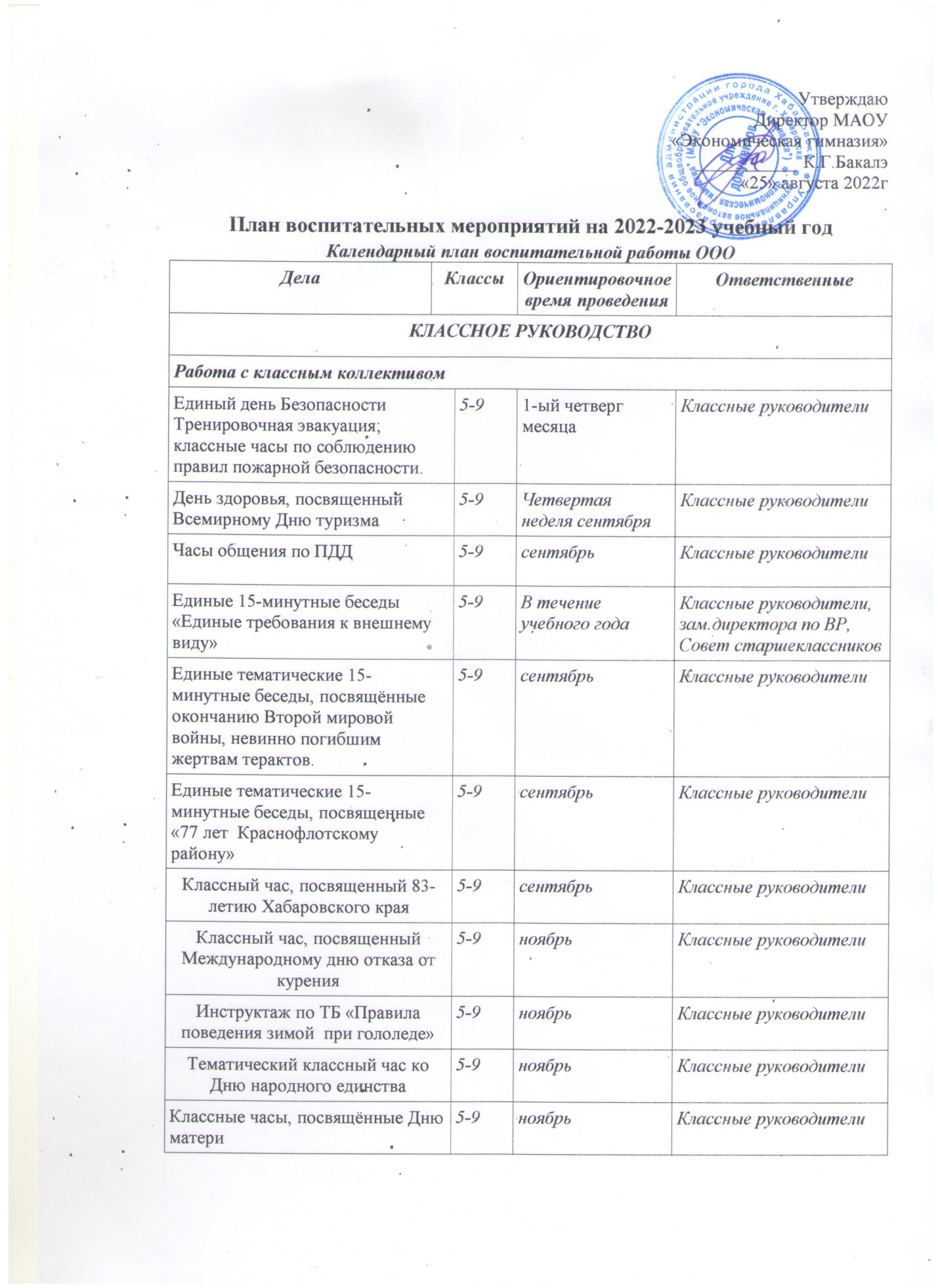 .Инструктаж по ТБ «Правила обращения с огнем и взрывоопасными веществами и пиротехникой».Инструктаж по ТБ «Правила обращения с огнем и взрывоопасными веществами и пиротехникой».Инструктаж по ТБ «Правила обращения с огнем и взрывоопасными веществами и пиротехникой».5-9декабрьКлассные руководителиЕдиные тематические 15-минутки, посвященные снятию Ленинградской блокады (27.01-28.01).,Сталинградской битве.Единые тематические 15-минутки, посвященные снятию Ленинградской блокады (27.01-28.01).,Сталинградской битве.Единые тематические 15-минутки, посвященные снятию Ленинградской блокады (27.01-28.01).,Сталинградской битве.5-9январьКлассные руководителиБеседы по правилам поведения на железнодорожном полотне в зимний период.Беседы по правилам поведения на железнодорожном полотне в зимний период.Беседы по правилам поведения на железнодорожном полотне в зимний период.5-9февральКлассные руководителиЧас общения «Антитерроризм  - детям»:  обнаружение подозрительного предмета, который может оказаться самодельным взрывным устройством.Час общения «Антитерроризм  - детям»:  обнаружение подозрительного предмета, который может оказаться самодельным взрывным устройством.Час общения «Антитерроризм  - детям»:  обнаружение подозрительного предмета, который может оказаться самодельным взрывным устройством.5-9февральКлассные руководителиКлассные мероприятия в рамках военно-патриотического месячникаКлассные мероприятия в рамках военно-патриотического месячникаКлассные мероприятия в рамках военно-патриотического месячника5-9февральКлассные руководителиИнструктаж «Осторожно, гололёд!», «Первая помощь при обморожениях».Инструктаж «Осторожно, гололёд!», «Первая помощь при обморожениях».Инструктаж «Осторожно, гололёд!», «Первая помощь при обморожениях».5-9январьКлассные руководителиВстречи с ветеранами ВОВ, локальных воин и военнослужащими армии и флота.Встречи с ветеранами ВОВ, локальных воин и военнослужащими армии и флота.Встречи с ветеранами ВОВ, локальных воин и военнослужащими армии и флота.5-9февральКлассные руководителиЗанятия по пропаганде безопасности движения и предупреждения ДТП,Занятия по пропаганде безопасности движения и предупреждения ДТП,Занятия по пропаганде безопасности движения и предупреждения ДТП,5-9мартКлассные руководители, инспектор ГБДДБеседа по правилам пожарной безопасности «Запомнить нужно твердо нам – пожар не возникает сам!».Беседа по правилам пожарной безопасности «Запомнить нужно твердо нам – пожар не возникает сам!».Беседа по правилам пожарной безопасности «Запомнить нужно твердо нам – пожар не возникает сам!».5-9мартКлассные руководителиБеседы «О правилах противопожарного поведения в лесу»Беседы «О правилах противопожарного поведения в лесу»Беседы «О правилах противопожарного поведения в лесу»5-9апрельКлассные руководителиЧас общения, посвященный Всемирному дню здоровьяЧас общения, посвященный Всемирному дню здоровьяЧас общения, посвященный Всемирному дню здоровья5-9апрельКлассные руководителиКлассные часы «Мы - дети галактики» ко Дню космонавтики.Классные часы «Мы - дети галактики» ко Дню космонавтики.Классные часы «Мы - дети галактики» ко Дню космонавтики.5-9апрельКлассные руководителиПроведение единых тематических 15-минуток «История парламентаризма в России».Проведение единых тематических 15-минуток «История парламентаризма в России».Проведение единых тематических 15-минуток «История парламентаризма в России».5-9апрельКлассные руководителиЧасы общения «Спешите делать добрые дела»Часы общения «Спешите делать добрые дела»Часы общения «Спешите делать добрые дела»5-9апрельКлассные руководителиИнструктаж по ТБ «Правила поведения  в общественных местах, на водоемах и дорогах».Инструктаж по ТБ «Правила поведения  в общественных местах, на водоемах и дорогах».Инструктаж по ТБ «Правила поведения  в общественных местах, на водоемах и дорогах».5-9апрельКлассные руководителиКлассные часы и часы общения «Моя семья – мое богатство».Классные часы и часы общения «Моя семья – мое богатство».Классные часы и часы общения «Моя семья – мое богатство».5-9апрельКлассные руководителиЕдиный классный час, посвященный  Дню ПобедыЕдиный классный час, посвященный  Дню ПобедыЕдиный классный час, посвященный  Дню Победы5-9МАЙКлассные руководителиКлассный час, посвященный Дню семьиКлассный час, посвященный Дню семьиКлассный час, посвященный Дню семьи5-9МАЙКлассные руководителиИндивидуальная работа с обучающимисяИндивидуальная работа с обучающимисяИндивидуальная работа с обучающимисяИндивидуальная работа с обучающимисяИндивидуальная работа с обучающимисяИндивидуальная работа с обучающимисяИндивидуальные беседы с обучающимися5-95-95-9В течение учебного годаКлассные руководителиАдаптация вновь прибывших обучающихся в классе5-95-95-9Ноябрь,январь,апрельКлассные руководителиИндивидуальная работа с учащимися, находящимися в трудной жизненной ситуации.5-95-95-9В течение учебного годаКлассные руководители, Зам.директора по ВР, психолог, инспектор ПДНИндивидуальная образовательная траекторияИндивидуальная образовательная траекторияИндивидуальная образовательная траекторияИндивидуальная образовательная траекторияИндивидуальная образовательная траекторияИндивидуальная образовательная траекторияВедение портфолио с обучающимися класса 5-9 5-9 5-9 В течение годаКлассные руководителиРабота с учителями предметниками в классеРабота с учителями предметниками в классеРабота с учителями предметниками в классеРабота с учителями предметниками в классеРабота с учителями предметниками в классеРабота с учителями предметниками в классеКонсультации с учителями-предметниками (соблюдение единых требований в воспитании, предупреждение и разрешение конфликтов)5-95-95-9Еженедельнопедагоги внеурочной деятельности, учителя - предметникиРабота с родителями обучающихся или их законными представителямиРабота с родителями обучающихся или их законными представителямиРабота с родителями обучающихся или их законными представителямиРабота с родителями обучающихся или их законными представителямиРабота с родителями обучающихся или их законными представителямиРабота с родителями обучающихся или их законными представителямиЗаседание родительского комитета класса5-95-95-9Один раз в триместрКлассные руководители, родительский комитет класса,администрация школы (по требованию)Диагностика семей первоклассников и семей вновь прибывших   учащихся.5-95-95-9Классные руководители,Соц.педагогКлассные родительские собрания5-95-95-9Один раз в триместрКлассные руководители, родительский комитет класса,администрация школы (по требованию)Оформление социальных паспортов классов.5-95-95-9СентябрьУчителя начальных классов,Соц.педагогРейды в семьи несовершеннолетних, состоящих на учёте.5-95-95-9Сентябрь, далее по необходимости.Классные руководители.Соц.педагог, инспектор ПДНРаспространение плакатов, буклетов по пропаганде здорового образа жизни.5-95-95-9ноябрьЗам.директора по ВР,Совет Старшеклассников, волонтёры гимназииПравовой лекторий«Права и обязанности несовершеннолетних»5-95-95-9февральинспектором ПДН, участковым полиции.ШКОЛЬНЫЙ УРОКШКОЛЬНЫЙ УРОКШКОЛЬНЫЙ УРОКШКОЛЬНЫЙ УРОКШКОЛЬНЫЙ УРОКШКОЛЬНЫЙ УРОК. Единый классный час, посвященный Дню знаний.5-95-95-9Сентябрь Классные руководителиВнутриклассное шефство5-95-95-9В течение годаУчителя начальных классов,учителя-предметники,замдиректора по ВРЕдиный «Урок безопасности» в сети Интернет.5-95-95-9октябрьКлассные руководителиЗанятия по пропаганде безопасного движения и предупреждения ДДТТ.5-95-95-9ноябрьКлассные руководителиЧас общения, посвященный Дню инвалидов5-95-95-9декабрьКлассные руководителиЕдиные тематические беседы, посвящённые Дню героев Отечества5-95-95-9декабрьКлассные руководителиПравовой лектории «Ответственность несовершеннолетних за совершение правонарушений, общественно-опасных деяний».5-95-95-9декабрьИнспектор ПДН и КДНиЗПУроки мужества «О доблести, о подвигах, о славе».5-95-95-9февральКлассные руководителиДОПОЛНИТЕЛЬНОЕ ОБРАЗОВАНИЕ ДОПОЛНИТЕЛЬНОЕ ОБРАЗОВАНИЕ ДОПОЛНИТЕЛЬНОЕ ОБРАЗОВАНИЕ ДОПОЛНИТЕЛЬНОЕ ОБРАЗОВАНИЕ ДОПОЛНИТЕЛЬНОЕ ОБРАЗОВАНИЕ ДОПОЛНИТЕЛЬНОЕ ОБРАЗОВАНИЕ Организация внеурочной деятельности обучающихся. Операция «Мир увлеченных»: запись в кружки, секции, студии, факультативы.5-95-95-9сентябрьУчителя начальных классов,замдиректора по УВР,замдиректора по ВР,Участие в городских соревнованиях «Лыжня России»5-95-95-9январьПедагог Доп. образованияРАБОТА С РОДИТЕЛЯМИРАБОТА С РОДИТЕЛЯМИРАБОТА С РОДИТЕЛЯМИРАБОТА С РОДИТЕЛЯМИРАБОТА С РОДИТЕЛЯМИРАБОТА С РОДИТЕЛЯМИВ течение годаВ течение годаВ течение годаВ течение годаВ течение годаВ течение годаОбщешкольный совет родителейОбщешкольный совет родителей5-95-9Один раз в триместрДиректорКонсультации с психологомКонсультации с психологом5-95-9По графикуПсихологКруглый стол «Вопросы воспитания»Круглый стол «Вопросы воспитания»5-95-9Один раз в триместрЗамдиректора по ВР,психологОбщешкольное родительское собраниеОбщешкольное родительское собрание5-95-9октябрьЗамдиректора по ВР,психолог«Родительский урок», посвященный профилактике употребления ПАВ, табака и спиртосодержащей продукции.«Родительский урок», посвященный профилактике употребления ПАВ, табака и спиртосодержащей продукции.5-95-9сентябрььЗамдиректора по ВР,психологАктивация сертификатов ДОП образованияАктивация сертификатов ДОП образования5-95-9В течении годаЗамдиректора по ВР,Городское родительское собрание.Городское родительское собрание.5-95-9октябрьУправление образованияГородская родительская конференция.Городская родительская конференция.5-95-9октябрьУправление образованияИндивидуальная работа с родителями по вопросам адаптации обучающихся.Индивидуальная работа с родителями по вопросам адаптации обучающихся.5 классы5 классыоктябрьЗаместители директоров, психолог, классные руководители.Заседание родительского комитета.Заседание родительского комитета.октябрьадминистрацияОбщешкольное родительское собрание «Подготовка к летнему отдыху учащихся начальной школы».Общешкольное родительское собрание «Подготовка к летнему отдыху учащихся начальной школы».5-95-9майЗам. директора по ВРКЛЮЧЕВЫЕ ОБЩЕШКОЛЬНЫЕ ДЕЛАКЛЮЧЕВЫЕ ОБЩЕШКОЛЬНЫЕ ДЕЛАКЛЮЧЕВЫЕ ОБЩЕШКОЛЬНЫЕ ДЕЛАКЛЮЧЕВЫЕ ОБЩЕШКОЛЬНЫЕ ДЕЛАКЛЮЧЕВЫЕ ОБЩЕШКОЛЬНЫЕ ДЕЛАКЛЮЧЕВЫЕ ОБЩЕШКОЛЬНЫЕ ДЕЛАВ течение годаВ течение годаВ течение годаВ течение годаВ течение годаВ течение годаТоржественная линейка, посвященная Дню знаний  5-95-95-91 сентябряЗамдиректора по ВР,Подготовка к проведению  мероприятий в рамках «Дня гимназии»5-95-95-9Сентябрь–октябрьЗамдиректора по ВР,Педагог-организатор.Подготовка к концерту «Учитель, перед именем твоим…» (отбор номеров художественной самодеятельности, от класса – по  1 номеру)5-95-95-9Сентябрь–октябрьКлассные руководители, Замдиректора по ВР,Педагог-организатор.Проведение всероссийского дня ГО, проведение бесед со школьниками по тематике действий в ЧС и гражданской обороны.5-95-95-9октябрьКлассные руководители, учитель ОБЖОбщешкольный праздник «День гимназии»5-95-95-9октябрьКлассные руководители, Замдиректора по ВР, Педагог-организатор.Всероссийская акция «День учителя» в формате «День единых действий5-95-95-9октябрьКлассные руководители, Замдиректора по ВР, Педагог-организатор.Акция «Милосердие».Международный день пожилого человека. Встреча с ветеранами пед. труда.5-95-95-9октябрьКлассные руководители, Замдиректора по ВР, Педагог-организатор.Профилактика наркомании,  алкоголизма  и  поведенческих  заболеваний. Встречи с работниками мед.университета.5-9-е5-9-е5-9-еноябрьКлассные руководители, Замдиректора по ВР, врач-наркологПроведение школьного этапа военно-спортивной игры «Патриот».5-9-е5-9-е5-9-еноябрьКлассные руководители, Замдиректора по ВРПроведение мероприятий, посвященных Всемирному дню борьбы  со СПИДом5-9-е5-9-е5-9-едекабрьКлассные руководители, Замдиректора по ВРНовогодние танцевально-развлекательные программы5-95-95-9декабрьКлассные руководители, Замдиректора по ВР, педагог- организаторОбщегимназический праздник «Богатырские забавы», посвящённый Дню зимних видов спорта. 5-95-95-9январьКлассные руководители, Замдиректора по ВР, педагог- организаторСтарт месячника военно-патриотической работы «Нам Родину завещано любить!» (линейки по параллелям, получение заданий)5-95-95-9январьКлассные руководители, Замдиректора по ВР, педагог- организаторПроект « Во славу отцов и Отечества» по  плану месячника военно-патриотической работы  (песенные и танцевальные флеш - мобы патриотической направленности и др. , смотр строя и песни).5-95-95-9февральКлассные руководители, зам.директора по ВР, педагог- организатор,Учитель ОБЖАкция «Ветеран живет рядом» (поздравление ветеранов на дому).5-95-95-9Проведение патриотическихквестов по параллелям 5-95-95-9февральКлассные руководители, педагог- организатор,Учитель ОБЖ	Создание галереи «Отечества достойные сыны»февральКлассные руководители,  Зам.директора по ВР.Участие в окружном конкурсе «Патриот».5-85-85-8февральУчитель ОБЖУчастие в муниципальном этапе Всероссийской акции «Я – гражданин России!»5-85-85-8февральКлассные руководители, зам.директора по ВРПраздник на весенних каникулах «Весенние забавы».5-95-95-9мартКлассные руководители, педагог - организаторПраздничный концерт «Во славу женщины».5-95-95-9мартКлассные руководители, педагог - организатор«К нам Масленица пришла!».5-95-95-9мартКлассные руководители, педагог - организаторАкция «Субботник во дворе дома, в котором я живу».в рамках общегородского субботника (22.04)22 апреля – День земли. Месячник по санитарной очистке территории гимназии.5-95-95-9апрельКлассные руководители, Зам. дирктора по ВРНеделя безопасности дорожного движения. 5-95-95-9апрельКлассные руководители, Зам. директора по ВР, инспектор ГБДДПрезидентские спортивные игры и ГТО5-95-95-9апрельУчителя физической культуры, руководитель ШСКГородская акция «Весенняя неделя добра»5-95-95-9апрельКлассные руководители, Зам. дирктора по ВРАкция «Ветеран живет рядом».5-95-95-9майКлассные руководители, Зам. дирктора по ВРЭкологическая акция – вторая жизнь твердых отходов5-95-95-9апрельКлассные руководители, Зам. дирктора по ВРПроведение общегородского субботника. 5-95-95-9майКлассные руководители, Зам. дирктора по ВРЛинейки к окончанию учебного года.5-95-95-9майКлассные руководители, Зам. директора по ВР, педагог -организаторПодведение итогов конкурса «Лучший  класс»( рейтинг)  за второе полугодие, год.5-95-95-9майКлассные руководители, Зам. директора по ВР, Участие в шествии «Бессмертного полка».5-95-95-9майРодители, Классные руководители, Зам. директора по ВР, Акция «Поздравь ветерана».5-95-95-9майКлассные руководители, Зам. директора по ВР, Акция «Георгиевская лентока».5-95-95-9майКлассные руководители, Зам. директора по ВР, Участие в шествии, посвящённом Дню города.8,108,108,10майКлассные руководители, Зам. директора по ВР, ШКОЛЬНЫЕ МЕДИАШКОЛЬНЫЕ МЕДИАШКОЛЬНЫЕ МЕДИАШКОЛЬНЫЕ МЕДИАШКОЛЬНЫЕ МЕДИАШКОЛЬНЫЕ МЕДИАВ течение годаВ течение годаВ течение годаВ течение годаВ течение годаВ течение годаПресс-центр (корреспондент, фотокорреспондент)5-95-95-9Заседания один раз в неделюОтветственный за сайт,фотографШкольная радиостудия ( радиолинейки, радионовости)5-95-95-9По необходимостиСовет СтаршеклассниковЭКСКУРСИИ, ЭКСПЕДИЦИИ, ПОХОДЫЭКСКУРСИИ, ЭКСПЕДИЦИИ, ПОХОДЫЭКСКУРСИИ, ЭКСПЕДИЦИИ, ПОХОДЫЭКСКУРСИИ, ЭКСПЕДИЦИИ, ПОХОДЫЭКСКУРСИИ, ЭКСПЕДИЦИИ, ПОХОДЫЭКСКУРСИИ, ЭКСПЕДИЦИИ, ПОХОДЫВ течение годаВ течение годаВ течение годаВ течение годаВ течение годаВ течение годаПоходы в театры, на выставки в выходные дни5-95-95-9В течение годаКлассные руководители, учителя начальных классовПосещение культурно-досуговых учреждений города в дни зимних каникул5-95-95-9январьКлассные руководителиНеделя Туризма.5-95-95-9Четвертая  неделя сентябряКлассные руководителиОРГАНИЗАЦИЯ ПРЕДМЕТНО-ЭСТЕТИЧЕСКОЙ СРЕДЫОРГАНИЗАЦИЯ ПРЕДМЕТНО-ЭСТЕТИЧЕСКОЙ СРЕДЫОРГАНИЗАЦИЯ ПРЕДМЕТНО-ЭСТЕТИЧЕСКОЙ СРЕДЫОРГАНИЗАЦИЯ ПРЕДМЕТНО-ЭСТЕТИЧЕСКОЙ СРЕДЫОРГАНИЗАЦИЯ ПРЕДМЕТНО-ЭСТЕТИЧЕСКОЙ СРЕДЫОРГАНИЗАЦИЯ ПРЕДМЕТНО-ЭСТЕТИЧЕСКОЙ СРЕДЫКонкурс  плаката «Безопасное колесо»5-95-95-9СентябрьЗамдиректора по ВР,классные руководителиКонкурс рисунков «Здоровое питание».5-65-65-6ноябрьЗамдиректора по ВР,классные руководителиУчастие в конкурсе творчества детей-инвалидов «Мир за моим окном»5-95-95-9ноябрьЗамдиректора по ВР,классные руководителифотовыставка «Улыбка моей мамы» ко Дню матери.5-95-95-9ноябрьЗамдиректора по ВР,классные руководителиКонкурс рисунков, посвященный Дню матери5-95-95-9ноябрьЗамдиректора по ВР,классные руководителиКонкурс стенгазет на новогоднюю тему. 5-95-95-9ноябрьЗамдиректора по ВР,классные руководителиКонкурс новогодней . (школьный, районный)5-95-95-9ДекабрьЗамдиректора по ВР,классные руководителиСмотр-конкурс на лучшее новогоднее оформление класса «Украсим класс к Новому году»5-95-95-9ДекабрьЗам.директора по ВР, Совет Старшеклассников, классные руководители, учитель   ИЗОГородской конкурс творческих работ «Свет Рождества»5-95-95-9Декабрьклассные руководители, учитель   ИЗООформление здания школы к Новому году5-95-95-9Декабрьклассные руководители, учитель   ИЗОВыпуск новогодних газет и плакатов5-95-95-9Декабрьклассные руководители, учитель   ИЗОКонкурс творческих работ, посвященных Дню защитников Отечества5-95-95-9январьклассные руководители, учитель   ИЗОПроведение конкурсов рисунков в рамках военно-патриотического месячника.5-95-95-9февральклассные руководители, учитель   ИЗООформление гимназии к празднику, выставка детских творческих работ «Подарок маме».5-95-95-9мартклассные руководители, учитель   ИЗООформление школы ко Дню Победы.5-95-95-9апрельклассные руководители, учитель   ИЗОКонкурс рисунков «Этот день Победы!».5-95-95-9майклассные руководители, учитель   ИЗО